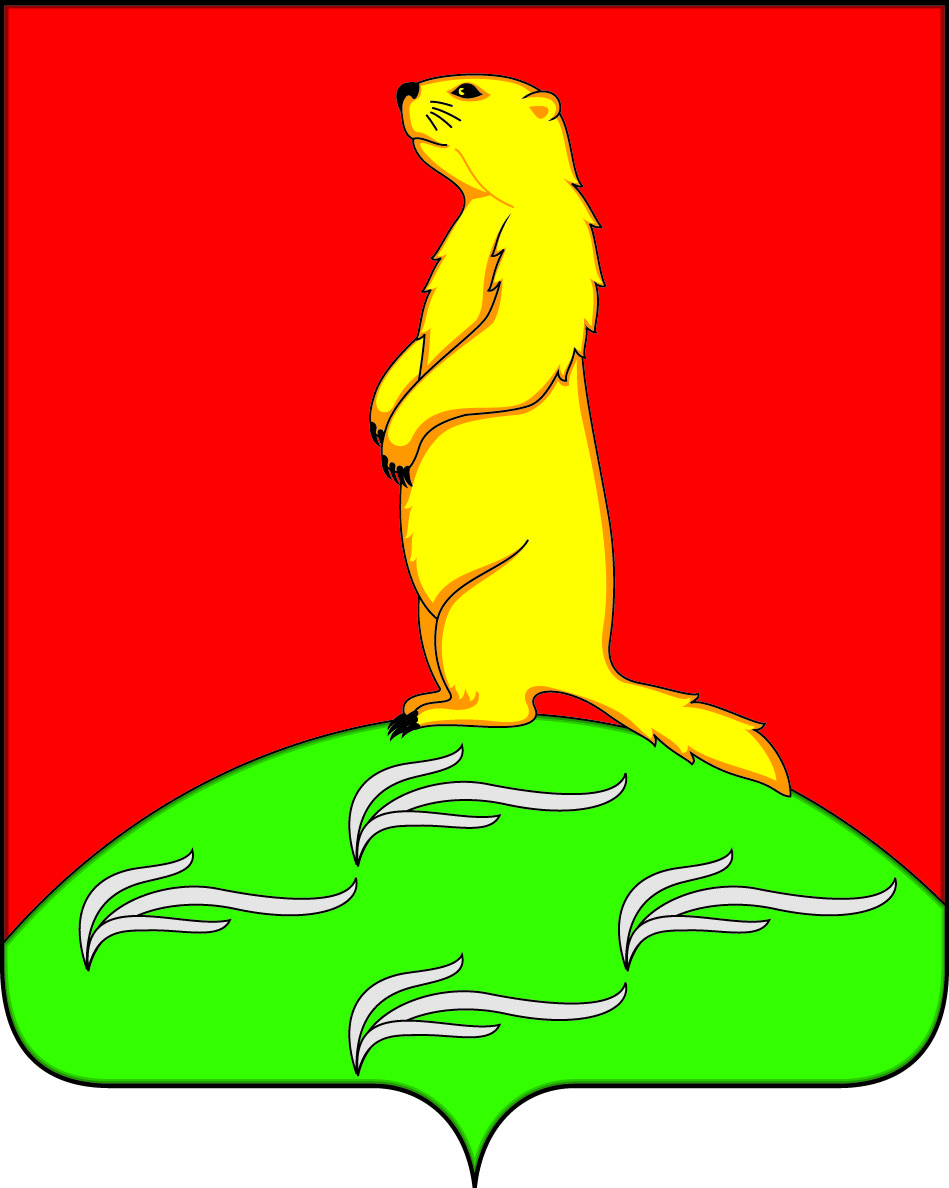 СОВЕТ НАРОДНЫХ ДЕПУТАТОВПЕРВОМАЙСКОГО СЕЛЬСКОГО ПОСЕЛЕНИЯБОГУЧАРСКОГО МУНИЦИПАЛЬНОГО РАЙОНАВОРОНЕЖСКОЙ ОБЛАСТИРЕШЕНИЕот  «04» июня 2018 г. № 209 с.  ЛебединкаО внесении изменений в решение Совета народных депутатов Первомайского сельского поселения от 28.12.2016 № 99 «Об утверждении структуры администрации Первомайского сельского поселения Богучарского муниципального района Воронежской области» В соответствии с Федеральным законом от 06.10.2003 № 131-ФЗ "Об общих принципах организации местного самоуправления в Российской Федерации", Уставом Первомайского сельского поселения Богучарского муниципального района, письмом военного комиссара Богучарского района Воронежской области О. Кожевникова от 19.04.2018 № 2/556, в целях приведения нормативных правовых актов органов местного самоуправления в соответствие с действующим законодательством, Совет народных депутатов Первомайского сельского поселения решил:1. Внести следующие изменения в решение Совета народных депутатов Первомайского сельского поселения от 28.12.2016 № 99 «Об утверждении структуры администрации Первомайского сельского поселения Богучарского муниципального района Воронежской области»:1.1. Приложение к решению изложить согласно приложения к данному решению.2. Контроль за исполнением настоящего решения возложить на постоянную комиссию по бюджету, налогам, финансам и предпринимательству, по аграрной политике, земельным отношениям, муниципальной собственности и охране окружающей среды (Мурсалов Р.Б.) и главу Первомайского поселения Войтикова В.В.Глава Первомайского сельского поселения                                    В.В. ВойтиковПриложениек решению Совета народных депутатов Первомайского сельского поселения от  04.06.2018 № 209СТРУКТУРА администрации Первомайского сельского поселения